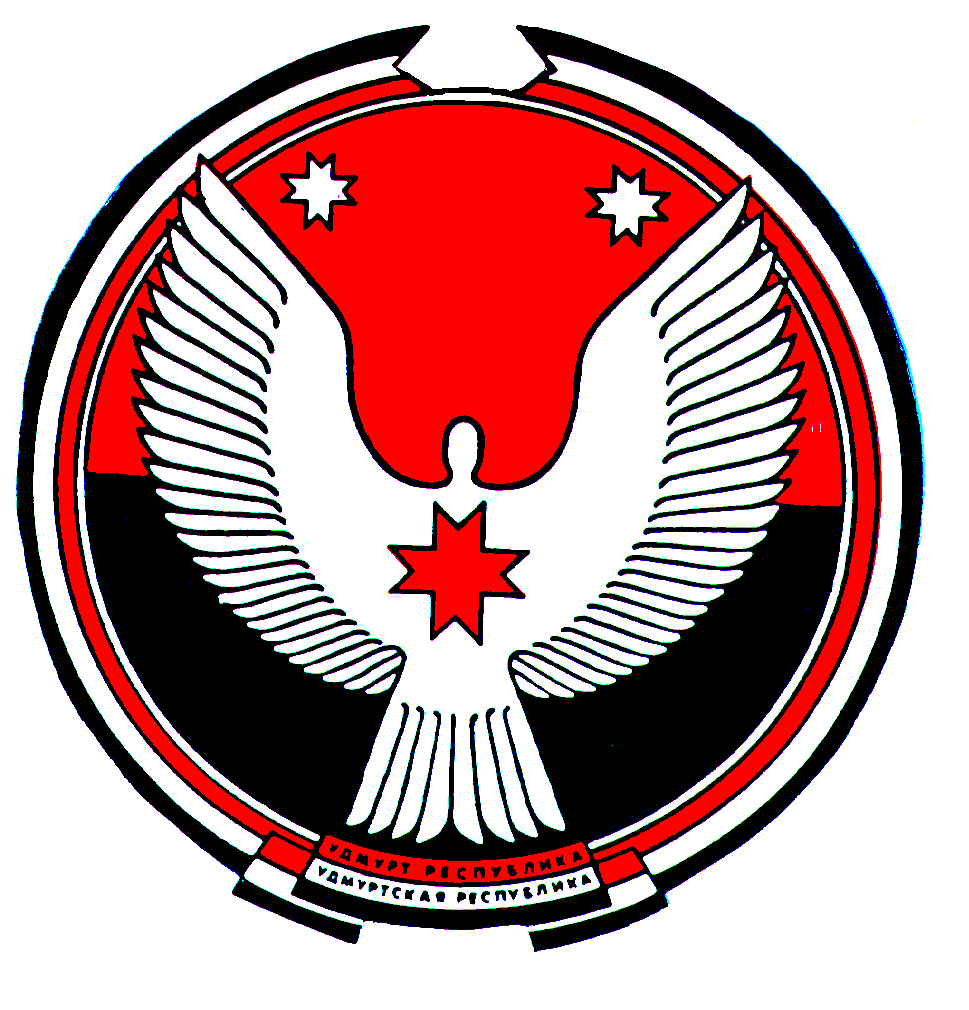 «АДМИНИСТРАЦИЯ МУНИЦИПАЛЬНОГО ОБРАЗОВАНИЯ «ПЫБЬИНСКОЕ»«ПОБЬЯ»  МУНИЦИПАЛ КЫЛДЫТЭТЛЭН АДМИНИСТРАЦИЕЗП О С Т А Н О В Л Е Н И Е15 января   2020 г.                                                                                                          №  01 О создании штаба оповещения  и пункта сбора  муниципального  образования  «Пыбьинское» на 2020 год               В соответствии с требованиями Федерального закона Российской Федерации от 26.02.1997г. № 31 «О мобилизационной подготовке  и мобилизации в Российской Федерации»,  от 28.03.1998 г. № 53-ФЗ  «О воинской обязанности и военной службе», постановления Правительства Российской Федерации  от 27.11.2006 г. № 719 «Об утверждении Положения о воинском учете», постановлением суженного заседания Администрации МО «Балезинский район» от  28.11.2018 г. № 12  «Об обеспечении проведения мобилизации людских и транспортных ресурсов на территории Балезинского района», в целях повышения уровня мобилизационной подготовки, дальнейшего совершенствования базы  мобилизационного  развертыванияПОСТАНОВЛЯЮ:1. На территории муниципального образования «Пыбьинское» создать штаб оповещения и пункт сбора муниципального образования.2. Штаб оповещения и пункт сбора разместить в здании администрации муниципального образования «Пыбьинское».3. Состав штаба определить: -  начальник штаба  -  3 человека -  технический работник – 3 человека -  посыльные  - 3 человека (Приложение № 1)4. Для нужд оповещения и доставки граждан на пункты сбора  военного комиссариата Удмуртской Республики по городу Глазов, Глазовского, Балезинского и Ярского районов привлечь 1 единицу техники (Приложение № 2).5. Взаимодействие и связь со штабом оповещения и пунктом сбора  МО «Балезинский район» по открытому каналу связи и через уполномоченного от военного комиссариата Удмуртской Республики по городу Глазов, Глазовского, Балезинского и Ярского  районов.Глава муниципального образования«Пыбьинское»                                                                                           В.Л. РусскихПриложение № 1ИМЕННОЙ СПИСОКличного состава ШО и ПС  муниципального образования «Пыбьинское»Приложение № 2РАСЧЕТвыделения техники для оповещения и доставки граждан на пункты сбора  военного комиссариата Удмуртской Республики по городу Глазов, Глазовскому, Балезинскому и Ярскому районам         Начальник штаба                                                                     В.Л.Русских№п/пДолжностьФ.И.О.Ф.И.О.Место жительства, телефонМесто работы, телефон и должностьОтметка о прибытии1Начальник штаба основнойРусскихВалентинаЛьвовнад. Нурызово,ул. Луговая, д. 8т. 8 950 828 39 67АдминистрацияМО «Пыбьинское»,глава6-13-341Начальник штаба основнойВолковаМаринаВениаминовнас. Пыбья, ул. Центральная, д.8ат. 8 904 277 73 26 Администрация МО «Пыбьинское»,специалист – эксперт6-13-341Начальник штаба резервныйМухачева ИринаЮрьевнад. Нурызово, ул.имени Нурыза Асанова, д.23т. 8 950 161 08 13Пыбьинская сельская библиотека,библиотекарь2Технический работникосновнойКнязева Марина Витальевнас. Пыбья,ул. Центральная,д.3, кв.2т. 8 904 249 51 04АдминистрацияМО «Пыбьинское»,инспектор по в/у и бронированию6-13-342Технический работникосновнойУшакова ЛюцияНиколаевнас. Пыбьяул. Школьная, д.14т. 8 951 213 26 94АдминистрацияМО «Пыбьинское»,уборщица6-13-342Технический работникрезервныйСалтыкова ЛюбовьАркадьевнас. Пыбьяул. Молодежная д. 17, кв. 1т. 8 950 172 89 05 МБОУ Пыбьинская средняя школа,воспитательница6-13-463ПосыльныйосновнойЧибышева МаринаВениаминовнад.Нурызово,ул.им.Нурыза Асанова,д. 13, кв.2т. 8 951 196 54 15МБОУ Пыбьинская средняя школа, прачка6-13-463ПосыльныйосновнойУшаковВячеславАлексеевичс. Пыбья,ул. Школьная, д.14т. 8 950 156 54 62АдминистрацияМО «Пыбьинское»,водитель6-13-343ПосыльныйрезервныйРусскихВалентинаВасильевнад. Нурызово,ул. им. Нурыза Асанова, д. 7т. 8 950 152 70 57МБОУ Пыбьинская средняя школа, повар6-13-46№ п/пОт кого выделяетсяТип (марка) машинГде используетсяВремя прибытияПримечание1.МО «Пыбьинское»ВАЗ 21041для оповещения и доставка граждан,с.Пыбья, ул.Центральная, д.11тел. 8 (34166) 6-13-34